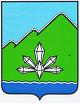 АДМИНИСТРАЦИЯ ДАЛЬНЕГОРСКОГО ГОРОДСКОГО ОКРУГА                 ПРИМОРСКОГО КРАЯ ПОСТАНОВЛЕНИЕ 03 апреля 2014 г.                           г. Дальнегорск                                 №  283-паО Порядке размещения сведений о доходах, расходах, об имуществе и обязательствах имущественного характера муниципальных служащих  администрации Дальнегорского городского округа и членов их семей на официальном сайте Дальнегорского городского округа и предоставления этих сведений средствам массовой информации для опубликованияВ соответствии с федеральными законами от 25.12.2008 № 273-ФЗ «О противодействии коррупции",  от 03.12.2012 № 230-ФЗ «О контроле за соответствием расходов лиц, замещающих государственные должности, и иных лиц их доходам», Указом Президента Российской Федерации от 08.07.2013   N 613 "Вопросы противодействия коррупции", руководствуясь Уставом Дальнегорского городского округа, администрация Дальнегорского городского округа ПОСТАНОВЛЯЕТ:1. Утвердить Порядок размещения сведений о доходах, расходах, об имуществе и обязательствах имущественного характера муниципальных служащих администрации Дальнегорского городского округа и членов их семей на официальном сайте Дальнегорского городского округа и предоставления этих сведений средствам массовой информации для опубликования (прилагается).2. Настоящее постановление подлежит официальному опубликованию.Глава Дальнегорскогогородского округа                                                                                             И.В.Сахута  УТВЕРЖДЕНпостановлением администрацииДальнегорского городского округа03.04.2014 г. № 283-па ПОРЯДОКразмещения сведений о доходах, расходах, об имуществе и обязательствах имущественного характера муниципальных служащих администрации Дальнегорского городского округа и членов их семей на официальном сайте Дальнегорского городского округа и предоставления этих сведений средствам массовой информации для опубликования1. Настоящим Порядком о размещении сведений о доходах, расходах, об имуществе и обязательствах имущественного характера муниципальных служащих администрации Дальнегорского городского округа и членов их семей на официальном сайте Дальнегорского городского округа и предоставления этих сведений средствам массовой информации для опубликования (далее - Порядок) устанавливаются обязанности управлению делами администрации Дальнегорского городского округа, органам администрации Дальнегорского городского округа, обладающими правом юридического лица, по размещению сведений о доходах, расходах, об имуществе и обязательствах имущественного характера лиц, замещающих должности муниципальной службы, включенные в Перечень    должностей муниципальной службы в администрации Дальнегорского городского округа,  при  замещении  которых муниципальные служащие обязаны представлять сведения о своих доходах,  об  имуществе  и   обязательствах имущественного характера, а также сведения о  доходах,  об    имуществе и обязательствах  имущественного  характера  своих  супруги     (супруга) и  несовершеннолетних детей, в Перечень должностей     муниципальной   службы в администрации Дальнегорского городского округа,  при  замещении  которых   муниципальные служащие обязаны представлять сведения о своих расходах, а также сведения о  расходах  своих  супруги     (супруга) и  несовершеннолетних детей,  а также по размещению сведений их супругов и несовершеннолетних детей (далее - сведения о доходах, расходах, об имуществе и обязательствах имущественного характера) на официальном сайте Дальнегорского городского округа, а также по предоставлению этих сведений средствам массовой информации для опубликования по их запросам.2. На официальном сайте Дальнегорского городского округа размещаются и средствам массовой информации предоставляются для опубликования следующие сведения о доходах, расходах, об имуществе и обязательствах имущественного характера:- перечень объектов недвижимого имущества, принадлежащих муниципальному служащему администрации Дальнегорского городского округа, его супруге (супругу) и несовершеннолетним детям на праве собственности или находящихся в их пользовании, с указанием вида, площади и страны расположения каждого из них;- перечень транспортных средств с указанием вида и марки, принадлежащих на праве собственности муниципальному служащему администрации Дальнегорского городского округа, его супруге (супругу) и несовершеннолетним детям;- декларированный годовой доход муниципального служащего администрации Дальнегорского городского округа, его супруги (супруга) и несовершеннолетних детей;- сведения об источниках получения средств, за счет которых совершена сделка по приобретению земельного участка, другого объекта недвижимого имущества, транспортного средства, ценных бумаг, акций (долей участия, паев в уставных (складочных) капиталах организаций), если сумма сделки превышает общий доход служащего и его супруги (супруга) за три последних года, предшествующих совершению сделки.3. Сведения о доходах, расходах, об имуществе и обязательствах имущественного характера предоставляются по форме согласно Приложению к настоящему Порядку.4. В размещаемых на официальном сайте Дальнегорского городского округа и предоставляемых средствам массовой информации для опубликования сведений о доходах, об имуществе и обязательствах имущественного характера запрещается указывать:- иные сведения (кроме указанных в пункте 2 настоящего Порядка) о доходах служащего, его супруги (супруга) и несовершеннолетних детей, об имуществе, принадлежащем на праве собственности названным лицам, и об их обязательствах имущественного характера;- персональные данные супруги (супруга), детей и иных членов семьи служащего;- данные, позволяющие определить место жительства, почтовый адрес, телефон и иные индивидуальные средства коммуникации служащего, его супруги (супруга), детей и иных членов семьи;- данные, позволяющие определить местонахождение объектов недвижимого имущества, принадлежащих служащему, его супруге (супругу), детям, иным членам семьи на праве собственности или находящихся в их пользовании;- информацию, отнесенную к государственной тайне или являющуюся конфиденциальной.5. Сведения о доходах, расходах, об имуществе и обязательствах имущественного характера, указанные в пункте 2 настоящего Порядка, размещаются на официальном сайте Дальнегорского городского округа в 14-дневный срок со дня истечения срока, установленного для подачи справок о доходах, расходах, об имуществе и обязательствах имущественного характера муниципальным служащим администрации Дальнегорского городского округа, находятся на официальном сайте Дальнегорского городского округа за весь период замещения муниципальным служащим администрации Дальнегорского городского округа должности и ежегодно обновляются в течение 14 рабочих дней со дня истечения срока, установленного для их подачи.6. Размещение на официальном сайте Дальнегорского городского округа сведений о доходах, расходах, об имуществе и обязательствах имущественного характера, указанных в пункте 2 настоящего Порядка, обеспечивается в администрации Дальнегорского городского округа - управлением делами администрации Дальнегорского городского округа, органами администрации Дальнегорского городского округа, обладающими правом юридического лица.  7.Управление делами администрации Дальнегорского городского округа, органы администрации Дальнегорского городского округа, обладающие правом                                                                                                                                                                                                                                                юридического лица:- в течение трех рабочих дней со дня поступления запроса от средства массовой информации сообщают о нем муниципальному служащему администрации Дальнегорского городского округа, в отношении которого поступил запрос;- в течение семи рабочих дней со дня поступления запроса от средства массовой информации обеспечивает предоставление ему сведений, указанных в пункте 2 настоящего Порядка, в том случае, если запрашиваемые сведения отсутствуют на официальном сайте Дальнегорского городского округа.8. Управление делами администрации Дальнегорского городского округа, органы администрации Дальнегорского городского округа, обладающие правом юридического лица, несут в соответствии с законодательством Российской Федерации ответственность за несоблюдение настоящего Порядка, а также за разглашение сведений, отнесенных к государственной тайне или являющихся конфиденциальными.Приложениек Порядку размещения сведений о доходах, расходах об имуществе иобязательствах имущественного характера муниципальных служащихадминистрации Дальнегорского городского округа и членов их семей наофициальном сайте Дальнегорского городского округа и предоставления этих сведений средствам массовой информации для опубликованияСВЕДЕНИЯО доходах, расходах, об имуществе и обязательствах имущественного характера____________________________________________________________________________________________________________(полное наименование занимаемой должности)и членов его семьи за период с 1 января по 31 декабря _______ годаДекларированный годовой доходза ________ г.(руб.)Перечень объектов недвижимого имущества и транспортных средств, принадлежащих на праве собственностиПеречень объектов недвижимого имущества и транспортных средств, принадлежащих на праве собственностиПеречень объектов недвижимого имущества и транспортных средств, принадлежащих на праве собственностиПеречень объектов недвижимого имущества и транспортных средств, принадлежащих на праве собственностиПеречень объектов недвижимого имущества, находящихся в пользованииПеречень объектов недвижимого имущества, находящихся в пользованииПеречень объектов недвижимого имущества, находящихся в пользованииДекларированный годовой доходза ________ г.(руб.)Вид объектов недвижимостиПлощадь (кв. м)Страна расположенияТранспортные средстваВид объектов недвижимостиПлощадь (кв. м)Страна расположенияФамилия, имя, отчествоСупруг(супруга)Дочь (сын)Сведения об источниках получения средств, за счет которых совершена сделка по приобретению земельного участка, другого объекта недвижимого имущества, транспортного средства, ценных бумаг, акций (долей участия, паев в уставных (складочных) капиталах организаций), если сумма сделки превышает общий доход служащего и его супруги (супруга) за три последних года, предшествующих совершению сделкиСведения об источниках получения средств, за счет которых совершена сделка по приобретению земельного участка, другого объекта недвижимого имущества, транспортного средства, ценных бумаг, акций (долей участия, паев в уставных (складочных) капиталах организаций), если сумма сделки превышает общий доход служащего и его супруги (супруга) за три последних года, предшествующих совершению сделкиСведения об источниках получения средств, за счет которых совершена сделка по приобретению земельного участка, другого объекта недвижимого имущества, транспортного средства, ценных бумаг, акций (долей участия, паев в уставных (складочных) капиталах организаций), если сумма сделки превышает общий доход служащего и его супруги (супруга) за три последних года, предшествующих совершению сделкиСведения об источниках получения средств, за счет которых совершена сделка по приобретению земельного участка, другого объекта недвижимого имущества, транспортного средства, ценных бумаг, акций (долей участия, паев в уставных (складочных) капиталах организаций), если сумма сделки превышает общий доход служащего и его супруги (супруга) за три последних года, предшествующих совершению сделкиСведения об источниках получения средств, за счет которых совершена сделка по приобретению земельного участка, другого объекта недвижимого имущества, транспортного средства, ценных бумаг, акций (долей участия, паев в уставных (складочных) капиталах организаций), если сумма сделки превышает общий доход служащего и его супруги (супруга) за три последних года, предшествующих совершению сделкиСведения об источниках получения средств, за счет которых совершена сделка по приобретению земельного участка, другого объекта недвижимого имущества, транспортного средства, ценных бумаг, акций (долей участия, паев в уставных (складочных) капиталах организаций), если сумма сделки превышает общий доход служащего и его супруги (супруга) за три последних года, предшествующих совершению сделкиСведения об источниках получения средств, за счет которых совершена сделка по приобретению земельного участка, другого объекта недвижимого имущества, транспортного средства, ценных бумаг, акций (долей участия, паев в уставных (складочных) капиталах организаций), если сумма сделки превышает общий доход служащего и его супруги (супруга) за три последних года, предшествующих совершению сделкиСведения об источниках получения средств, за счет которых совершена сделка по приобретению земельного участка, другого объекта недвижимого имущества, транспортного средства, ценных бумаг, акций (долей участия, паев в уставных (складочных) капиталах организаций), если сумма сделки превышает общий доход служащего и его супруги (супруга) за три последних года, предшествующих совершению сделкиСведения об источниках получения средств, за счет которых совершена сделка по приобретению земельного участка, другого объекта недвижимого имущества, транспортного средства, ценных бумаг, акций (долей участия, паев в уставных (складочных) капиталах организаций), если сумма сделки превышает общий доход служащего и его супруги (супруга) за три последних года, предшествующих совершению сделки